CONSORT 2010 checklist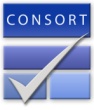 Pancreatogastrostomy versus Pancreatojejunostomyfor RECOnstruction after PANCreatoduodenectomy (RECOPANC, DRKS 00000767)- Perioperative and Long-Term Results of a Multicenter Randomized Controlled Trial -Section/TopicItem NoChecklist itemReported on page NoTitle and abstractTitle and abstractTitle and abstractTitle and abstract1aIdentification as a randomised trial in the title11bStructured summary of trial design, methods, results, and conclusions (for specific guidance see CONSORT for abstracts)abstractIntroductionIntroductionIntroductionIntroductionBackground and objectives2aScientific background and explanation of rationale2-3Background and objectives2bSpecific objectives or hypotheses3MethodsMethodsMethodsMethodsTrial design3aDescription of trial design (such as parallel, factorial) including allocation ratio3-5Trial design3bImportant changes to methods after trial commencement (such as eligibility criteria), with reasonsnoneParticipants4aEligibility criteria for participants3Participants4bSettings and locations where the data were collected3Interventions5The interventions for each group with sufficient details to allow replication, including how and when they were actually administered3,6Outcomes6aCompletely defined pre-specified primary and secondary outcome measures, including how and when they were assessed3-4Outcomes6bAny changes to trial outcomes after the trial commenced, with reasonsnoneSample size7aHow sample size was determined4Sample size7bWhen applicable, explanation of any interim analyses and stopping guidelines4Randomisation: Sequence generation8aMethod used to generate the random allocation sequence4-5 Sequence generation8bType of randomisation; details of any restriction (such as blocking and block size)4-5 Allocation concealment mechanism9Mechanism used to implement the random allocation sequence (such as sequentially numbered containers), describing any steps taken to conceal the sequence until interventions were assigned4-5 Implementation10Who generated the random allocation sequence, who enrolled participants, and who assigned participants to interventions4-5Blinding11aIf done, who was blinded after assignment to interventions (for example, participants, care providers, those assessing outcomes) and how5Blinding11bIf relevant, description of the similarity of interventionsnoneStatistical methods12aStatistical methods used to compare groups for primary and secondary outcomes5Statistical methods12bMethods for additional analyses, such as subgroup analyses and adjusted analyses5ResultsResultsResultsResultsParticipant flow (a diagram is strongly recommended)13aFor each group, the numbers of participants who were randomly assigned, received intended treatment, and were analysed for the primary outcome5-6Figure 1Participant flow (a diagram is strongly recommended)13bFor each group, losses and exclusions after randomisation, together with reasons5-6Figure 1Recruitment14aDates defining the periods of recruitment and follow-up5-6Recruitment14bWhy the trial ended or was stopped5-6Baseline data15A table showing baseline demographic and clinical characteristics for each group6Table 1Numbers analysed16For each group, number of participants (denominator) included in each analysis and whether the analysis was by original assigned groups6Table 2Outcomes and estimation17aFor each primary and secondary outcome, results for each group, and the estimated effect size and its precision (such as 95% confidence interval)6Table 2Outcomes and estimation17bFor binary outcomes, presentation of both absolute and relative effect sizes is recommendedTable 2Ancillary analyses18Results of any other analyses performed, including subgroup analyses and adjusted analyses, distinguishing pre-specified from exploratory7-9Tables 3,4,S3,S4,S5Harms19All important harms or unintended effects in each group (for specific guidance see CONSORT for harms)7Table 3 + 4DiscussionDiscussionDiscussionDiscussionLimitations20Trial limitations, addressing sources of potential bias, imprecision, and, if relevant, multiplicity of analyses9-13Generalisability21Generalisability (external validity, applicability) of the trial findings9-13Interpretation22Interpretation consistent with results, balancing benefits and harms, and considering other relevant evidence9-13Other informationOther informationOther informationRegistration23Registration number and name of trial registry5Protocol24Where the full trial protocol can be accessed, if available5Funding25Sources of funding and other support (such as supply of drugs), role of funders1